№3									от 26.02.2021 2021.02.25 Профилактика безнадзорности и правонарушений несовершеннолетнихОдним из основных направлений борьбы с преступностью выступает профилактика безнадзорности и правонарушений несовершеннолетних.Деятельность государственных органов и учреждений по противодействию преступности несовершеннолетних получила правовое закрепление в Федеральном законе «Об основах системы профилактики безнадзорности и правонарушений несовершеннолетних» (далее – Закон).Профилактика безнадзорности и правонарушений несовершеннолетних - система социальных, правовых, педагогических и иных мер, направленных на выявление и устранение причин и условий, способствующих безнадзорности, беспризорности, правонарушениям и антиобщественным действиям несовершеннолетних, осуществляемых в совокупности с индивидуальной профилактической работой с несовершеннолетними и семьями, находящимися в социально опасном положении.В ст. 4 Закона закреплены субъекты, на которых возлагается проведение профилактических мероприятий в рассматриваемой сфере: комиссии по делам несовершеннолетних и защите их прав, органы управления социальной защитой населения, федеральные органы государственной власти и органы государственной власти субъектов РФ, осуществляющие государственное управление в сфере образования, органы опеки и попечительства, органы по делам молодежи, органы управления здравоохранением, органы службы занятости, органы внутренних дел, органы по контролю за оборотом наркотических средств и психотропных веществ, учреждения уголовно-исполнительной системы.Каждому из указанных выше органов и учреждений определена своя роль в деятельности по профилактике безнадзорности и правонарушений несовершеннолетних, так как лишь скоординированная совместная деятельность может привести к положительному результату в виде снижения числа противоправных деяний, совершенных несовершеннолетними, а также количества детей, оставшихся без надлежащего присмотра родителей.Так, согласно ст. 11 Закона комиссии по делам несовершеннолетних и защите их прав создаются высшими исполнительными органами государственной власти субъектов РФ и органами местного самоуправления в целях координации деятельности органов и учреждений системы профилактики безнадзорности и правонарушений несовершеннолетних по предупреждению безнадзорности, беспризорности, правонарушений и антиобщественных действий несовершеннолетних, выявлению и устранению причин и условий, способствующих этому, обеспечению защиты прав и законных интересов несовершеннолетних, социально-педагогической реабилитации несовершеннолетних, находящихся в социально опасном положении, выявлению и пресечению случаев вовлечения несовершеннолетних в совершение преступлений и антиобщественных действий.Заместитель прокурора Яльчикского районасоветник юстиции                                                                                 В.В. Путяков2021.02.25 Соблюдения прав инвалидов в сфере социальной защиты и социального обслуживанияОдним из основных направлений деятельности прокуратуры является соблюдение прав инвалидов в сфере социальной защиты и социального обслуживания.Люди с ограниченными возможностями требуют к себе со стороны законодательства особых привилегий и льгот. В России существует обширная нормативно-правовая база, регулирующая социальную защиту прав инвалидов. Основным документом в данной области является Федеральный закон от 24.11.1995 № 181-ФЗ «О социальной защите инвалидов в Российской Федерации».С каждым годом законодательство России совершенствуется и изменяется, в том числе вносятся корректировки в законодательные акты по вопросам социальной защиты инвалидов.В настоящее время инвалиды в нашей стране имеют право на пенсию по инвалидности, ежемесячную денежную выплату, частичную компенсацию расходов на оплату жилья и коммунальных услуг, увеличенную продолжительность отпуска, государственную социальную стипендию, налоговые льготы и другие меры социальной поддержки.Пенсионное обеспечениеЗастрахованные лица - инвалиды I, II и III групп независимо от причины и времени наступления инвалидности, страхового стажа, продолжения инвалидом трудовой или иной деятельности имеют право на страховую пенсию по инвалидности. При полном отсутствии страхового стажа постоянно проживающие в РФ инвалиды, в том числе дети-инвалиды, получают социальную пенсию по инвалидности (ч. 3 ст. 9 Закона от 28.12.2013 № 400-ФЗ; пп. 8 п. 1 ст. 4, п. 6 ст. 5, пп. 1,2 п. 1 п. 2 ст. 11 Закона от 15.12.2001 № 166-ФЗ).Также инвалиды и дети-инвалиды имеют право на ежемесячную денежную выплату. С даты ее установления они могут получать государственную социальную помощь в виде набора социальных услуг (ч. 1 ст. 28.1 Закона от 24.11.1995 № 181-ФЗ; п.п. 8, 9 ст. 6.1, ч. 1 ст. 6.3 Закона от 17.07.1999 № 178-ФЗ; п.п. 1.3, 1.4 Порядка, утв. Приказом Минздравсоцразвития России от 29.12.2004 № 328).Набор социальных услуг включает в себя (ч. 1 ст. 6.2 Закона № 178-ФЗ):o       обеспечение необходимыми лекарственными препаратами и изделиями медицинского назначения по соответствующим рецептам;o       предоставление при наличии медицинских показаний путевки на санаторно-курортное лечение для профилактики основных заболеваний в определенные санаторно-курортные организации;o       бесплатный проезд на пригородном железнодорожном транспорте, а также на междугородном транспорте к месту лечения и обратно.Гарантии в жилищной сфереИнвалиды и семьи с детьми-инвалидами, нуждающиеся в улучшении жилищных условий, в целях обеспечения жильем принимаются на учет. Жилые помещения предоставляются им с учетом состояния здоровья и других заслуживающих внимания обстоятельств. Если инвалид страдает тяжелыми формами хронических заболеваний, жилье может быть предоставлено ему по договору социального найма большей площади, чем установленная норма на одного человека (но не более чем в два раза) (ч. 1, 5, 6 ст. 17 Закона № 181-ФЗ).Инвалидам и семьям с детьми-инвалидами предоставляется компенсация расходов на оплату жилых помещений и коммунальных услуг в размере 50% (ч. 13 ст. 17 Закона № 181-ФЗ).Предоставление льготного периода по ипотечному кредитуС 31.07.2019 признание заемщика по ипотечному кредиту инвалидом и установление ему I или II группы инвалидности свидетельствует о его трудной жизненной ситуации и является одним из условий приостановления исполнения заемщиком своих обязательств по ипотечному кредиту либо уменьшения размера платежей на определенный срок (льготный период) (ч. 1, п. 2 ч. 2 ч. 2 ст. 6.1-1 Закона от 21.12.2013 № 353-ФЗ; п. 2 ст. 4, ч. 1, 2 ст. 6 Закона от 01.05.2019 № 76-ФЗ).Гарантии в сфере трудаИнвалидам предоставляются гарантии трудовой занятости, которые включают, в частности, следующие меры (ч. 1 ст .20 Закона № 181-ФЗ):o       квотирование рабочих мест для инвалидов. Такие рабочие места не могут быть заняты лицами, не являющимися инвалидами;o       резервирование рабочих мест по профессиям, наиболее пригодным для инвалидов;o       создание специальных условий в соответствии с ИПРА инвалидов.Работающие инвалиды имеют право на предоставление им ежегодного отпуска не менее 30 календарных дней и отпуска без сохранения заработной платы до 60 календарных дней в году. Также инвалиды вправе отказаться от сверхурочной работы, от работы в ночное время либо в выходные и нерабочие праздничные дни, даже если такая работа не запрещена им по состоянию здоровья (ч. 5 ст. 96, ч. 5 ст. 99, ч. 7 ст. 113, ст. 128 ТК РФ; ст. 23 Закона № 181-ФЗ).Органы службы занятости в установленном порядке осуществляют содействие занятости инвалидов, а также по заявлению инвалида - сопровождение при содействии его занятости, которое включает в себя оказание индивидуальной помощи незанятому инвалиду при его трудоустройстве, создание условий для осуществления им трудовой деятельности и ускорения его профессиональной адаптации на рабочем месте, а также формирование пути его передвижения до места работы и обратно и по территории работодателя (ст. 13.1, 24.1 Закона от 19.04.1991 № 1032-1).Гарантии в сфере образованияБольшинство категорий инвалидов имеет право на прием на обучение по программам бакалавриата и специалитета за счет бюджетных средств в пределах установленной квоты, на государственную социальную стипендию, а также на предоставление им в первоочередном порядке жилых помещений в общежитиях (ч. 5 ст. 36, ч. 2 ст. 39, ч. 5 ст. 71 Закона от 29.12.2012 № 273-ФЗ).Иные меры социальной поддержкиПомимо указанных льгот и гарантий инвалиды имеют право на иные меры социальной поддержки как на федеральном, так и на региональном уровне.В частности, инвалидам, нуждающимся в постороннем уходе и помощи, предоставляются медицинские и бытовые услуги на дому либо в стационарных организациях. Они обеспечиваются специальными телефонами, бытовыми приборами, тифло-, сурдо- и другими средствами, необходимыми для социальной адаптации. Их ремонт производится вне очереди бесплатно или с оплатой на льготных условиях (ч. 3, 6, 7 с. 28 Закона № 181-ФЗ).Инвалиды имеют право на первоочередное получение земельных участков для ИЖС, ведения подсобного хозяйства и садоводства. Также инвалидам вне очереди вблизи места жительства предоставляются места для строительства гаража или стоянки для средств передвижения (ч. 8 ст. 15, ч. 16 ст. 17 Закона № 181-ФЗ).За нарушение прав инвалидов предусмотрена как уголовная, так и административная ответственность. Столкнувшийся с нарушением своих прав инвалид может пожаловаться в прокуратуру либо в суд.Заместитель прокурора Яльчикского районасоветник юстиции                                                                                 В.В. Путяков2021.02.25 Требования к представителям в судахПо общему правилу, представителями в гражданском или административном судопроизводстве в районных и мировых судах могут быть дееспособные лица, полномочия которых на ведение дела подтверждены нотариальной доверенностью или доверенностью юридического лица и имеющие при себе документ, удостоверяющий личность. К участию в пересмотре гражданских дел в судах апелляционной и кассационной инстанции, а также во всех судебных инстанциях, рассматривающих административные дела в порядке, установленном Кодексом административного судопроизводства РФ, допускаются только адвокаты или иные лица, имеющие высшее юридическое образование либо ученую степень по юридической специальности. Адвокаты должны представить суду удостоверяющие их статус и полномочия документы, например, ордер, доверенность на участие в данном деле, иные представители – документ об образовании, нотариальную доверенность или доверенность от юридического лица. Прокурор, участвующий в деле, не обязан представлять вышеназванные документы, поскольку в силу закона на службу в органы прокуратуры принимаются граждане Российской Федерации, получившие высшее юридическое образование по имеющим государственную аккредитацию образовательным программам.Заместитель прокурора Яльчикского районасоветник юстиции                                                                                 В.В. Путяков2021.02.25 Увеличены штрафы за продажу подросткам продукции с никотиномФедеральным законом от 31.07.2020 №278-ФЗ внесены изменения в Кодекс об административных правонарушениях Российской Федерации. В частности, увеличены размеры штрафных санкций за оптовую или розничную продажу насвая, пищевой никотинсодержащей продукции, табачной продукции и изделий, а также кальянов. Наказание за указанные административные правонарушения предусмотрено ст. 14.53 КоАП РФ. Ужесточение наказания, прежде всего, связано с появлением в продаже «конфет» с никотином, которые так привлекают внимание детей и подростков. Так, штраф для граждан за продажу несовершеннолетнему никотинсодержащей продукции составлял от 3 до 5 тысяч рублей, для должностных лиц – от 30 до 50 тысяч рублей, а для юрлиц – от 100 до 150 тысяч рублей. После вступления в силу нового закона за продажу такой продукции детям и подросткам гражданам грозит штраф в размере от 20 до 40 тысяч рублей, должностным лицам – от 40 до 70 тысяч рублей, юридическим лицам – от 150 до 300 тысяч рублей.Заместитель прокурора Яльчикского районасоветник юстиции                                                                                 В.В. Путяков2021.02.25 Уголовная ответственность за организацию незаконной миграции (ст. 322.1 УК РФ)Уголовным кодексом РФ законодательством предусмотрена ответственность за организацию незаконной миграции - незаконный въезд в страну, пребывание или транзитный проезд через территорию РФ иностранных граждан или лиц без гражданства Действия виновного лица могут заключаться в обеспечении жильем, работой без оформления соответствующих разрешительных документов, создании группы, занимающейся обеспечением незаконной миграции, разработке способов и маршрутов незаконного въезда на территорию страны, подыскании лиц, желающих незаконно мигрировать, обеспечении их соответствующими документами, установлении незаконных контактов с лицами, осуществляющими контроль за порядком въезда на территорию страны и пребывания в ней, и в совершении иных действий аналогичного характера. Преступление является оконченным с момента совершения любого из перечисленных выше действий, и совершается виновным лицом с прямым умыслом, то есть лицо осознает, что совершает действия по организации незаконной миграции, и желает их совершить. Уголовная ответственность за совершение данного преступления наступает с 16 лет. Максимальное наказание за данное преступление предусмотрено в виде лишения свободы на срок до 5 лет с ограничением свободы на срок до двух лет или без такового. Более суровое наказание предусмотрено за совершение указанных действий организованной группой или в целях совершения преступления на территории Российской Федерации, максимальное наказание за что предусмотрено в виде лишения свободы на срок до 7 лет со штрафом в размере до пятисот тысяч рублей или в размере заработной платы или иного дохода осужденного за период до трех лет либо без такового и с ограничением свободы на срок до двух лет либо без такового.Заместитель прокурора Яльчикского районасоветник юстиции                                                                                 В.В. Путяков2021.02.25 Уголовная ответственность за содействие терроризмуСогласно статье 205.1. УК РФ склонение, вербовка или иное вовлечение лица в совершение хотя бы одного из преступлений, предусмотренных статьей 205.2, частями 1 и 2 статьи 206, статьей 208, частями 1 – 3 статьи 211, статьями 220, 221, 277, 278, 279 и 360 УК РФ, вооружение или подготовка лица в целях совершения хотя бы одного из указанных преступлений наказываются лишением свободы на срок от 5 до 10 лет со штрафом в размере до 500 тыс. рублей либо в размере заработной платы или иного дохода осужденного за период до трех лет либо без такового. В случае если данные деяния совершены с использованием должностного положения, то предусмотрено более строгое наказание, а именно: лишение свободы на срок от 10 до 20 лет со штрафом в размере от 500 тыс. до 1 млн. рублей либо в размере заработной платы или иного дохода осужденного за период от трех до пяти лет либо без такового или пожизненное лишение свободы. Также за пособничество в совершении хотя бы одного из преступлений, предусмотренных статьей 205 (террористический акт), частью 3 статьи 206 (захват или удержание лица в качестве заложника, совершенные в целях понуждения государства, организации или гражданина совершить какое-либо действие или воздержаться от совершения какого-либо действия как условия освобождения заложника, если они совершены организованной группой либо повлекли по неосторожности смерть человека или иные тяжкие последствия), частью 1 статьи 208 (создание вооруженного формирования, не предусмотренного федеральным законом, а равно руководство таким формированием или его финансирование) Уголовного кодекса Российской Федерации, установлена ответственность в виде лишения свободы на срок от 10 до 20 лет. Под пособничеством понимаются умышленное содействие совершению преступления советами, указаниями, предоставлением информации, средств или орудий совершения преступления либо устранением препятствий к его совершению, а также обещание скрыть преступника, средства или орудия совершения преступления, следы преступления либо предметы, добытые преступным путем, а равно обещание приобрести или сбыть такие предметы.Согласно Уголовному кодексу Российской Федерации, лицо, совершившее преступление, предусмотренное статьей 205.1 (содействие террористической деятельности) Уголовного кодекса Российской Федерации, освобождается от уголовной ответственности, если оно своевременным сообщением органам власти или иным образом способствовало предотвращению либо пресечению преступления, которое оно финансировало и (или) совершению которого содействовало, и если в его действиях не содержится иного состава преступления.Заместитель прокурора Яльчикского районасоветник юстиции                                                                                 В.В. Путяков         Руководствуясь Федеральным законом от 06.10.2003 N 131-ФЗ «Об общих принципах местного самоуправления в Российской Федерации», Федеральным законом от 21.07.2005 N 115-ФЗ (ред. от 30.12.2015) "О концессионных соглашениях" администрация Яльчикского сельского поселения Яльчикского района Чувашской Республики п ос т а н о в л я е т:     1. Утвердить перечень объектов в отношении, которых планируется заключение концессионных соглашений в 2021-2027 г. г. (Приложение №1)     2. Опубликовать информацию о перечне объектов, в отношении которых планируется заключение концессионных соглашений   в средствах массовой информации и на официальном сайте администрации Яльчикского сельского поселения в сети «Интернет».     3. Контроль над исполнением настоящего постановления оставляю за собой.     4. Настоящее постановление вступает в силу со дня его подписания.И.о.главы администрацииЯльчикского сельского поселения                                              О.В. Левая                                    2021.02.25 Установлены новые правила приема на обучение по образовательным программам высшего образования - программам бакалавриата, специалитета, магистратурыПриказом Минобрнауки России от 21.08.2020 N 1076 "Об утверждении Порядка приема на обучение по образовательным программам высшего образования - программам бакалавриата, программам специалитета, программам магистратуры" установлены новые правила приема на обучение по образовательным программам высшего образования - программам бакалавриата, специалитета, магистратурыНовый Порядок применяется при приеме на обучение по образовательным программам высшего образования - программам бакалавриата, специалитета, магистратуры начиная с 2021/22 учебного года. Организация объявляет прием на обучение при наличии лицензии на осуществление образовательной деятельности по соответствующим образовательным программам. Предусмотрены, в том числе: - порядок установления перечня и форм проведения вступительных испытаний по программам бакалавриата и программам специалитета; - особые права при приеме на обучение по программам бакалавриата и программам специалитета; - учет индивидуальных достижений поступающих по программам бакалавриата и программам специалитета; - особенности проведения вступительных испытаний для инвалидов и лиц с ограниченными возможностями здоровья; - особенности приема на целевое обучение, а также приема иностранных граждан и лиц без гражданства. Признан утратившим силу начиная с 2021/22 учебного года аналогичный Приказ Минобрнауки России от 14 октября 2015 года N 1147. Заместитель прокурора Яльчикского районасоветник юстиции                                                                                 В.В. Путяков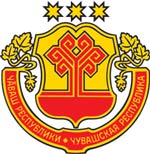 Информационный бюллетеньВестникЯльчикского сельского поселенияЯльчикского районаЧувашской РеспубликиУтвержден Решением Собрания депутатов Яльчикского сельского поселения Яльчикского районаЧувашской Республики от  01.02.2008 г. № 2/4-сЧёваш РеспубликиЕлч.к район.Елч.к ял поселений.надминистраций.ЙЫШЁНУ 2021 =. феврал.н 26- м.ш.                  № 21Елч.к ял.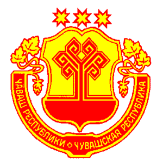 Чувашская РеспубликаЯльчикский районАдминистрацияЯльчикского сельскогопоселенияПОСТАНОВЛЕНИЕ26 февраля . № 21 село ЯльчикиОб утверждении перечня объектов, в отношении которых планируется заключение концессионных соглашений в 2021 .г.№ п/пНаименование проектаМесто реализацииСфера реализацииКраткое описание проектаЦели и задачи проектаСроки и этапы реализацииОбъекты инвестированияИнвестиционная емкость (с распределением по источникам)Текущий статус проектаОтветственный исполнитель12345678910111водопровод по ул. Восточная в д. Апанасово-Темяши Яльчикского района Чувашской Республики , адрес объекта: Чувашская Республика, Яльчикский район, начало трассы: насосная станция (Байдеряковский родник) расположенная на территории сада ЗАО "Прогресс"; проходит: по территории Яльчикского района; конец трассы: водопроводный колодец расположенный в  к западу от д. № 7 по ул. Восточная д. Апанасово-ТемяшиЧувашская Республика, Яльчикский район, с. Яльчики, ул. Советская, дом 2Осуществление услуг по водоснабжениюводопровод по ул. Восточная в д. Апанасово-Темяши Яльчикского района Чувашской Республики , адрес объекта: Чувашская Республика, Яльчикский район, начало трассы: насосная станция (Байдеряковский родник) расположенная на территории сада ЗАО "Прогресс"; проходит: по территории Яльчикского района; конец трассы: водопроводный колодец расположенный в  к западу от д. № 7 по ул. Восточная д. Апанасово-ТемяшиПередача в концессию объекта на условиях взаимовыгодного партнерства2021-2027водопровод по ул. Восточная в д. Апанасово-Темяши Яльчикского района Чувашской Республики , адрес объекта: Чувашская Республика, Яльчикский район, начало трассы: насосная станция (Байдеряковский родник) расположенная на территории сада ЗАО "Прогресс"; проходит: по территории Яльчикского района; конец трассы: водопроводный колодец расположенный в  к западу от д. № 7 по ул. Восточная д. Апанасово-ТемяшиНа стадии подготовки конкурсной документацииВедущий специалист-эксперт Адюкова Т.В.2водопровод по ул. Восточная в с. Байдеряково Яльчикского района Чувашской Республики адрес объекта: Чувашская Республика, Яльчикский район, начало трассы: насосная станция (Байдеряковский родник) расположенная на территории сада ЗАО "Прогресс"; проходит: по территории Яльчикского района; конец трассы: водопроводный колодец расположенный в  к северо-западу от д. №1 по ул. Восточная с. БайдеряковоЧувашская Республика, Яльчикский район, с. Яльчики, ул. Советская, дом 2Осуществление услуг по водоснабжениюводопровод по ул. Восточная в с. Байдеряково Яльчикского района Чувашской Республики адрес объекта: Чувашская Республика, Яльчикский район, начало трассы: насосная станция (Байдеряковский родник) расположенная на территории сада ЗАО "Прогресс"; проходит: по территории Яльчикского района; конец трассы: водопроводный колодец расположенный в  к северо-западу от д. №1 по ул. Восточная с. БайдеряковоПередача в концессию объекта на условиях взаимовыгодного партнерства2021-2027водопровод по ул. Восточная в с. Байдеряково Яльчикского района Чувашской Республики адрес объекта: Чувашская Республика, Яльчикский район, начало трассы: насосная станция (Байдеряковский родник) расположенная на территории сада ЗАО "Прогресс"; проходит: по территории Яльчикского района; конец трассы: водопроводный колодец расположенный в  к северо-западу от д. №1 по ул. Восточная с. БайдеряковоНе определенаНа стадии подготовки конкурсной документацииВедущий специалист-эксперт Адюкова Т.В.3водопровод по ул. Молодежная в д. Новое Булаево Яльчикского района Чувашской Республики адрес объекта: Чувашская Республика, Яльчикский район, начало трассы: водопроводный колодец расположенный в  к северо-западу от д. №1 по ул. Восточная с. Байдеряково; проходит: по ул. Молодежная д. Новое Булаево; конец трассы: водопроводный колодец расположенный в  к западу от д. № 4 по ул. МолодежнаяЧувашская Республика, Яльчикский район, с. Яльчики, ул. Советская, дом 2Осуществление услуг по водоснабжениюводопровод по ул. Молодежная в д. Новое Булаево Яльчикского района Чувашской Республики адрес объекта: Чувашская Республика, Яльчикский район, начало трассы: водопроводный колодец расположенный в  к северо-западу от д. №1 по ул. Восточная с. Байдеряково; проходит: по ул. Молодежная д. Новое Булаево; конец трассы: водопроводный колодец расположенный в  к западу от д. № 4 по ул. МолодежнаяПередача в концессию объекта на условиях взаимовыгодного партнерства2021-2027водопровод по ул. Молодежная в д. Новое Булаево Яльчикского района Чувашской Республики адрес объекта: Чувашская Республика, Яльчикский район, начало трассы: водопроводный колодец расположенный в  к северо-западу от д. №1 по ул. Восточная с. Байдеряково; проходит: по ул. Молодежная д. Новое Булаево; конец трассы: водопроводный колодец расположенный в  к западу от д. № 4 по ул. МолодежнаяНе определенаНа стадии подготовки конкурсной документацииВедущий специалист-эксперт Адюкова Т.В.4водопровод по ул. Верхняя, Магазинная и Центральная в д. Новое Тойдеряково Яльчикского района Чувашской Республики адрес объекта: Чувашская Республика, Яльчикский район, д. Новое Тойдеряково начало трассы: насосная станция расположенная на территории автотракторного парка; проходит: по ул. Верхняя, Магазинная и Центральная; конец трассы: водопроводный колодец расположенный в  к западу от д. № 7 по ул. ЦентральнаяЧувашская Республика, Яльчикский район, с. Яльчики, ул. Советская, дом 2Осуществление услуг по водоснабжениюводопровод по ул. Верхняя, Магазинная и Центральная в д. Новое Тойдеряково Яльчикского района Чувашской Республики адрес объекта: Чувашская Республика, Яльчикский район, д. Новое Тойдеряково начало трассы: насосная станция расположенная на территории автотракторного парка; проходит: по ул. Верхняя, Магазинная и Центральная; конец трассы: водопроводный колодец расположенный в  к западу от д. № 7 по ул. ЦентральнаяПередача в концессию объекта на условиях взаимовыгодного партнерства2021-2027водопровод по ул. Верхняя, Магазинная и Центральная в д. Новое Тойдеряково Яльчикского района Чувашской Республики адрес объекта: Чувашская Республика, Яльчикский район, д. Новое Тойдеряково начало трассы: насосная станция расположенная на территории автотракторного парка; проходит: по ул. Верхняя, Магазинная и Центральная; конец трассы: водопроводный колодец расположенный в  к западу от д. № 7 по ул. ЦентральнаяНе определенаНа стадии подготовки конкурсной документацииВедущий специалист-эксперт Адюкова Т.В.5водопровод по ул. Школьная в д. Тоскаево Яльчикского района Чувашской Республики, адрес объекта: Чувашская Республика, Яльчикский район, д. Тоскаево начало трассы: насосная станция, расположен в  к западу от д. № 17 по ул. Магазинная; проходит: по ул. Школьная; конец трассы: водопроводный колодец, расположенный в  к северу от д. № 4 по ул. ШкольнаяЧувашская Республика, Яльчикский район, с. Яльчики, ул. Советская, дом 2Осуществление услуг по водоснабжениюводопровод по ул. Школьная в д. Тоскаево Яльчикского района Чувашской Республики, адрес объекта: Чувашская Республика, Яльчикский район, д. Тоскаево начало трассы: насосная станция, расположен в  к западу от д. № 17 по ул. Магазинная; проходит: по ул. Школьная; конец трассы: водопроводный колодец, расположенный в  к северу от д. № 4 по ул. ШкольнаяПередача в концессию объекта на условиях взаимовыгодного партнерства2021-2027водопровод по ул. Школьная в д. Тоскаево Яльчикского района Чувашской Республики, адрес объекта: Чувашская Республика, Яльчикский район, д. Тоскаево начало трассы: насосная станция, расположен в  к западу от д. № 17 по ул. Магазинная; проходит: по ул. Школьная; конец трассы: водопроводный колодец, расположенный в  к северу от д. № 4 по ул. ШкольнаяНе определенаНа стадии подготовки конкурсной документацииВедущий специалист-эксперт Адюкова Т.В.Приложение №1 к постановлению администрации Яльчикского сельского поселения Яльчикского района Чувашской Республики№ 21 от «26» февраля .